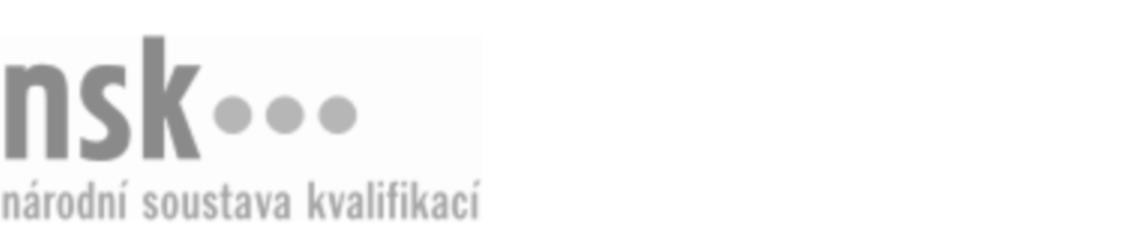 Autorizované osobyAutorizované osobyAutorizované osobyAutorizované osobyAutorizované osobyAutorizované osobyHorník/hornice v ostatních činnostech v dole (kód: 21-035-H) Horník/hornice v ostatních činnostech v dole (kód: 21-035-H) Horník/hornice v ostatních činnostech v dole (kód: 21-035-H) Horník/hornice v ostatních činnostech v dole (kód: 21-035-H) Horník/hornice v ostatních činnostech v dole (kód: 21-035-H) Horník/hornice v ostatních činnostech v dole (kód: 21-035-H) Autorizující orgán:Ministerstvo průmyslu a obchoduMinisterstvo průmyslu a obchoduMinisterstvo průmyslu a obchoduMinisterstvo průmyslu a obchoduMinisterstvo průmyslu a obchoduMinisterstvo průmyslu a obchoduMinisterstvo průmyslu a obchoduMinisterstvo průmyslu a obchoduMinisterstvo průmyslu a obchoduMinisterstvo průmyslu a obchoduSkupina oborů:Hornictví a hornická geologie, hutnictví a slévárenství (kód: 21)Hornictví a hornická geologie, hutnictví a slévárenství (kód: 21)Hornictví a hornická geologie, hutnictví a slévárenství (kód: 21)Hornictví a hornická geologie, hutnictví a slévárenství (kód: 21)Hornictví a hornická geologie, hutnictví a slévárenství (kód: 21)Povolání:Horník v ostatních důlních činnostechHorník v ostatních důlních činnostechHorník v ostatních důlních činnostechHorník v ostatních důlních činnostechHorník v ostatních důlních činnostechHorník v ostatních důlních činnostechHorník v ostatních důlních činnostechHorník v ostatních důlních činnostechHorník v ostatních důlních činnostechHorník v ostatních důlních činnostechKvalifikační úroveň NSK - EQF:33333Platnost standarduPlatnost standarduPlatnost standarduPlatnost standarduPlatnost standarduPlatnost standarduStandard je platný od: 30.01.2024Standard je platný od: 30.01.2024Standard je platný od: 30.01.2024Standard je platný od: 30.01.2024Standard je platný od: 30.01.2024Standard je platný od: 30.01.2024Horník/hornice v ostatních činnostech v dole,  28.03.2024 14:50:47Horník/hornice v ostatních činnostech v dole,  28.03.2024 14:50:47Horník/hornice v ostatních činnostech v dole,  28.03.2024 14:50:47Horník/hornice v ostatních činnostech v dole,  28.03.2024 14:50:47Strana 1 z 2Autorizované osobyAutorizované osobyAutorizované osobyAutorizované osobyAutorizované osobyAutorizované osobyAutorizované osobyAutorizované osobyAutorizované osobyAutorizované osobyAutorizované osobyAutorizované osobyK této profesní kvalifikaci nejsou zatím přiřazeny žádné autorizované osoby.K této profesní kvalifikaci nejsou zatím přiřazeny žádné autorizované osoby.K této profesní kvalifikaci nejsou zatím přiřazeny žádné autorizované osoby.K této profesní kvalifikaci nejsou zatím přiřazeny žádné autorizované osoby.K této profesní kvalifikaci nejsou zatím přiřazeny žádné autorizované osoby.K této profesní kvalifikaci nejsou zatím přiřazeny žádné autorizované osoby.Horník/hornice v ostatních činnostech v dole,  28.03.2024 14:50:47Horník/hornice v ostatních činnostech v dole,  28.03.2024 14:50:47Horník/hornice v ostatních činnostech v dole,  28.03.2024 14:50:47Horník/hornice v ostatních činnostech v dole,  28.03.2024 14:50:47Strana 2 z 2